附件1：2022年上海市现代流通学校公开招聘岗位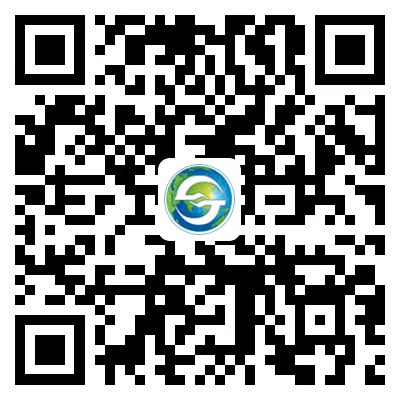 序号岗位名称招聘人数具体要求1数学教师1本科及以上/数学学科相关专业/师范生优先。2体育教师1本科及以上/体育相关专业（足球或篮球专项）/应届毕业/师范生或有国家队经历者优先。3历史教师12021年毕业或2022年应届硕士研究生/师范生优先。4航空物流教师1本科及以上/民航类、国际货运代理、国际贸易类专业/有国际国内航空货运、国际国内航空货站货代等相关企业工作经验及世界大赛、全国大赛、上海星光大赛指导经验、高级职称优先。5物流管理教师1本科及以上/国际贸易类、国际货运代理类等专业/有国际海运代理、国际空运代理等相关企业工作经验及世界技能大赛货代项目、全国大赛物流项目、上海星光大赛指导经验及高级职称优先。6安检教师2本科及以上/航空服务类、民航运输类、安检类专业/有安检岗位工作经验及世界大赛、全国大赛、上海星光大赛指导经验、高级职称优先。7计算机教师1本科及以上/计算机学科方向/能胜任信息技术基础、数据库、网页设计、电子商务信息安全等课程教学/有一定企业经验或相关岗位经验优先。8数据分析教师1本科及以上/计算机应用技术、数学与信息技术等相关专业/熟练使用python编程开发，熟悉数据采集与网络爬虫，掌握数据分析的基本流程，擅长数据采集、清洗、分析等环节/具有数据分析业务从业经验并具教学经验者优先。9会计教师1本科及以上/会计学、税收学等专业/具有互联网、大数据财务分析相关知识背景/具有中等职业及以上教师资格证书、助理会计师或会计师技术职称或税务师职业资格、有在企业工作经验者优先。        10绘画/平面设计教师2本科及以上/美术相关专业，具有扎实的美术功底/熟练掌握Photoshop、maya等软件/有教学经验者优先。11数字媒体制作教师1本科及以上/数字媒体艺术等相关专业毕业/精通平面设计软件，掌握C4D、AE、PR软件，独立完成产品短视频、广告包装、三维片头动画、广告片等的设计及制作/有成熟项目作品并具教学经验者优先。12党务纪检干事1本科及以上/中共党员/熟悉党务纪检相关工作，有较强协调能力和组织能力，文字能力较强。13发展规划干事1本科及以上/热爱职业教育研究工作，有较强的事业心和责任感，吃苦耐劳，具有团队合作精神，注重效率/具有一定的理论功底，有较强的文字写作能力、语言表达能力和综合协调能力/具备较强的计算机操作能力，熟悉数据统计等办公软件的使用，具有教育学、行政管理、计算机等相关学科背景者优先。14会计1本科及以上/财会、经济、管理相关专业/具有会计师职称、具有5年以上财务岗位工作经历、职业院校财务管理工作经验者优先。15心理咨询干事1应届硕士研究生/30岁以下/具有心理咨询相关证书/具有教师资格证、具有一定的心理咨询经验和心理活动参与、组织经验者优先。16学生及宿舍管理干事1本科及以上/熟练使用办公软件，有一定的组织和协调沟通能力、具有学生管理和宿舍管理经验者优先。合计18